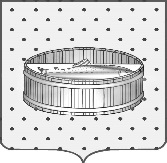 Ленинградская область                           Лужский муниципальный район Совет депутатов Лужского городского поселениятретьего созываРЕШЕНИЕ                                                               19 декабря 2016 года    № 147                                                                     О заключении договора аренды недвижимого муниципального имущества с государственным предприятием «Учебно-курсовой комбинат» Ленинградской области   На основании обращения директора государственного предприятия «Учебно-курсовой комбинат»  Ленинградской области Жирнова Г.В., согласно п. 3, ст. 17.1 Федерального закона от 26.07.2006 № 135-ФЗ             «О защите конкуренции», Совет депутатов муниципального образования Лужское городское поселение Лужского муниципального района Ленинградской области  РЕШИЛ:Разрешить  администрации Лужского муниципального района Ленинградской области заключить с государственным предприятием «Учебно-курсовой комбинат» Ленинградской области договор  аренды на помещения, расположенные на втором этаже  нежилого, трехэтажного, кирпичного   здания  по адресу: Ленинградская область, г. Луга,                   пр. Урицкого, д. 77а, общей площадью 70,2 кв. м, из них основная –            58,0 кв. м, дополнительная – 12,2 кв. м,  для размещения  учебно-курсового комбината, сроком на 360 дней с  21.12.2016.2. Контроль за исполнением решения возложить на  постоянную депутатскую комиссию  по вопросу муниципального имущества, земельным отношениям, строительству, архитектуре, вопросам ЖКХ, благоустройства, энергетики и охране окружающей среды.Глава Лужского городского поселения,исполняющий полномочия председателя Совета депутатов	                                                                              В.Н. Степанов Разослано: КУМИ – 2 экз., адм. ЛМР, ГП «УКК» ЛО, прокуратура.